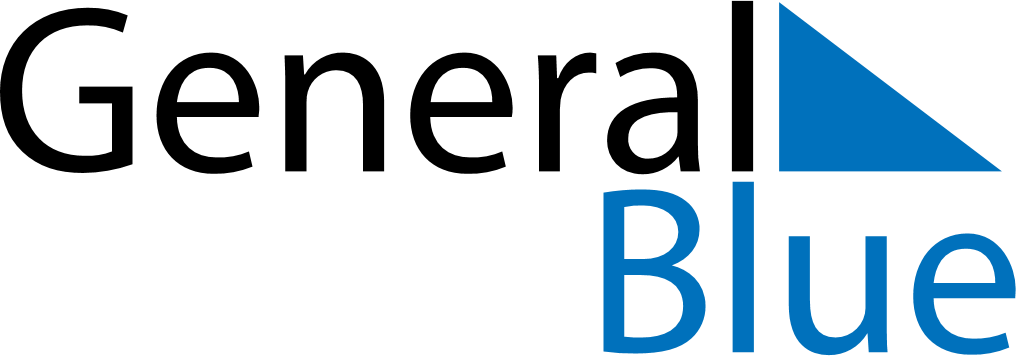 June 2030June 2030June 2030June 2030June 2030June 2030MonacoMonacoMonacoMonacoMonacoMonacoMondayTuesdayWednesdayThursdayFridaySaturdaySunday12345678910111213141516Whit Monday17181920212223Corpus Christi24252627282930NOTES